KARTA ZGŁOSZENIAUDZIAŁU W XXVII WYSTAWIEO TEMATYCE ŚWIĄT BOŻEGO NARODZENIApn. "MY TEŻ POTRAFIMY"Termin:   3 GRUDNIA 2018 r.Czas trwania wystawy: od godz.10.00 do godz. 16.00Uroczyste otwarcie wystawy: godzina 10:00Miejsce: Urząd Marszałkowski w Toruniu,Plac Teatralny 2 lub/i* ul. Marii Skłodowskiej-Curie 731. Urząd Marszałkowski zapewnia:- powierzchnię wystawową,- plan wystawy, który będzie można pobrać osobiście w Patio A na parterze, w dniu Wystawy  (miejsce stoiska - kolejność zgłoszeń), - bezpłatny udział w wystawie,- catering dla wystawców,2. Wystawca odpowiada za:- zabezpieczenie stołów i krzeseł we własnym zakresie	- przygotowanie i aranżację stoiska nie później niż 0,5 godziny przed jej uroczystym rozpoczęciem,- bezpieczne ustawienie swojego stoiska,- bezpieczeństwo osób biorących udział w wystawie,- udział w promocji projektu,3. Udział w Wystawie oznacza wyrażenie zgody na publikację zdjęć zrobionych w trakcie jej trwania na stronie internetowej województwa oraz w materiałach promocyjnych,4. Wypełniony formularz prosimy przesłać na adres e-mail: niepelnosprawni@kujawsko-pomorskie.pl lub d.luczyszyn-rudolf@kujawsko-pomorskie.pl	do dnia 15 października 2018 r.5. Odpowiedzialna komórka ze strony Urzędu Marszałkowskiego - Wydział Integracji Osób Niepełnosprawnych - 
56 652 18 54, 56 621 25 19, 56 652 18 21ZGŁOSZENIE PROSIMY WYPEŁNIAĆ DRUKOWANYMI LITERAMIPodpis zgłaszającego									Miejscowość i data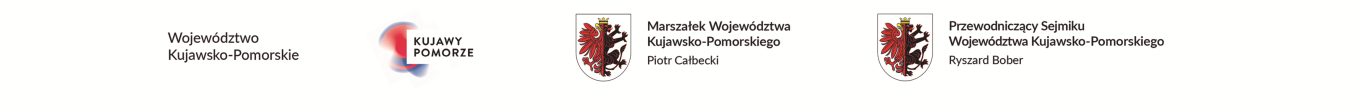 1NAZWA I ADRES WYSTAWCY2DANE OSOBY DO KONTAKTU 
(imię, nazwisko, telefon, e-mail)3ILOŚĆ UCZESTNIKÓW WYSTAWY (max. 1 opiekun i 2 podopiecznych +kierowca- ze wskazaniem osób na wózkach inwalidzkich)OSOBY Z  NIEPEŁNOSPRAWNOŚCIĄOSOBY Z  NIEPEŁNOSPRAWNOŚCIĄOSOBY Z  NIEPEŁNOSPRAWNOŚCIĄOPIEKUNOPIEKUNOPIEKUNKIEROWCA3ILOŚĆ UCZESTNIKÓW WYSTAWY (max. 1 opiekun i 2 podopiecznych +kierowca- ze wskazaniem osób na wózkach inwalidzkich)ROLOPIEKUNOPIEKUNOPIEKUNKIEROWCA3ILOŚĆ UCZESTNIKÓW WYSTAWY (max. 1 opiekun i 2 podopiecznych +kierowca- ze wskazaniem osób na wózkach inwalidzkich)4RODZAJ PREZENTOWANYCH PRODUKTÓW5DEKLARUJEMY SWÓJ UDZIAŁ 
W POSTACI POCZESTUNKU KULINARNEGO, WYROBAMI DLA WSZYSTKICH UCZESTNIKÓW WYSTAWY(właściwe zaznaczyć)TAK □TAK □TAK □TAK □NIE □NIE □NIE □6MARKA I NR REJESTRACYJNY SAMOCHODU WYSTAWCY (podanie nr rejestracyjnego samochodu nie gwarantuje miejsc parkingowych)7WŁASNY STÓŁ I KRZESŁA (właściwe zaznaczyć, podać wymiary stołu  )TAK □TAK □TAK □TAK □TAK □NIE □NIE □8MIEJSCE WYSTAWY (właściwe zaznaczyć)UL. M. SKŁODOWSKIEJ-CURIE 73
□UL. M. SKŁODOWSKIEJ-CURIE 73
□UL. M. SKŁODOWSKIEJ-CURIE 73
□UL. M. SKŁODOWSKIEJ-CURIE 73
□UL. M. SKŁODOWSKIEJ-CURIE 73
□PLAC TEATRALNY 2
□PLAC TEATRALNY 2
□